交银施罗德丰硕收益债券型证券投资基金2017年第1季度报告2017年3月31日基金管理人：交银施罗德基金管理有限公司基金托管人：中信银行股份有限公司报告送出日期：二〇一七年四月二十四日§1  重要提示基金管理人的董事会及董事保证本报告所载资料不存在虚假记载、误导性陈述或重大遗漏，并对其内容的真实性、准确性和完整性承担个别及连带责任。 基金托管人中信银行股份有限公司根据本基金合同规定，于2017年4月21日复核了本报告中的财务指标、净值表现和投资组合报告等内容，保证复核内容不存在虚假记载、误导性陈述或者重大遗漏。 基金管理人承诺以诚实信用、勤勉尽责的原则管理和运用基金资产，但不保证基金一定盈利。 基金的过往业绩并不代表其未来表现。投资有风险，投资者在作出投资决策前应仔细阅读本基金的招募说明书。 本报告中财务资料未经审计。 本报告期自2017年1月1日起至3月31日止。§2  基金产品概况注：本基金在基金合同生效之日起两年（含两年）的期间内封闭式运作（按照基金合同的约定提前转换基金运作方式的除外）。封闭期内，基金投资者不能申购、赎回本基金基金份额，即C类基金份额。§3  主要财务指标和基金净值表现3.1 主要财务指标单位：人民币元注：1、上述基金业绩指标不包括持有人认购或交易基金的各项费用，计入费用后的实际收益水平要低于所列数字；     2、本期已实现收益指基金本期利息收入、投资收益、其他收入（不含公允价值变动收益）扣除相关费用后的余额，本期利润为本期已实现收益加上本期公允价值变动收益。   3.2 基金净值表现本报告期基金份额净值增长率及其与同期业绩比较基准收益率的比较3.2.2  自基金合同生效以来基金份额累计净值增长率变动及其与同期业绩比较基准收益率变动的比较交银施罗德丰硕收益债券型证券投资基金累计份额净值增长率与业绩比较基准收益率的历史走势对比图（2015年11月9日至2017年3月31日）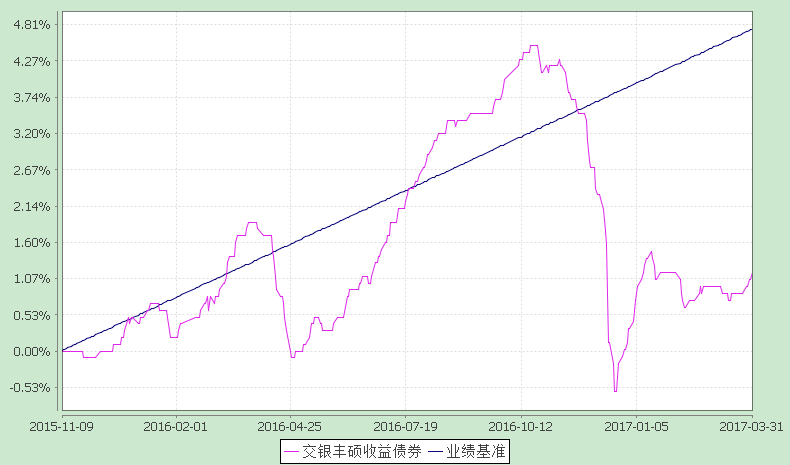 注：本基金基金合同生效日为2015年11月9日，截至报告期期末，本基金已完成建仓但报告期期末距建仓结束未满一年。本基金建仓期为自基金合同生效日起的6个月。截至建仓期结束，本基金各项资产配置比例符合基金合同及招募说明书有关投资比例的约定。§4  管理人报告4.1 基金经理（或基金经理小组）简介注：基金经理（或基金经理小组）期后变动（如有）敬请关注基金管理人发布的相关公告。4.2 管理人对报告期内本基金运作遵规守信情况的说明在报告期内，本基金管理人严格遵循了《中华人民共和国证券投资基金法》、基金合同和其他相关法律法规的规定，并本着诚实信用、勤勉尽责的原则管理和运用基金资产，基金投资管理符合有关法律法规和基金合同的规定，为基金持有人谋求最大利益。4.3 公平交易专项说明公平交易制度的执行情况本公司制定了严格的投资控制制度和公平交易监控制度来保证旗下基金运作的公平，旗下所管理的所有资产组合，包括证券投资基金和特定客户资产管理专户均严格遵循制度进行公平交易。公司建立资源共享的投资研究信息平台，确保各投资组合在获得投资信息、投资建议和实施投资决策方面享有公平的机会。公司在交易执行环节实行集中交易制度，建立公平的交易分配制度。对于交易所公开竞价交易，遵循“时间优先、价格优先、比例分配”的原则，全部通过交易系统进行比例分配；对于非集中竞价交易、以公司名义进行的场外交易，遵循“价格优先、比例分配”的原则按事前独立确定的投资方案对交易结果进行分配。公司中央交易室和风险管理部进行日常投资交易行为监控，风险管理部负责对各账户公平交易进行事后分析，于每季度和每年度分别对公司管理的不同投资组合的整体收益率差异、分投资类别的收益率差异以及不同时间窗口同向交易的交易价差进行分析，通过分析评估和信息披露来加强对公平交易过程和结果的监督。报告期内本公司严格执行公平交易制度，公平对待旗下各投资组合，未发现任何违反公平交易的行为。4.3.2异常交易行为的专项说明本基金于本报告期内不存在异常交易行为。本报告期内，本公司管理的所有投资组合参与的交易所公开竞价同日反向交易成交较少的单边交易量没有超过该证券当日总成交量5%的情形，本基金与本公司管理的其他投资组合在不同时间窗下（如日内、3日内、5日内）同向交易的交易价差未出现异常。4.4 报告期内基金的投资策略和运作分析本报告期内，经济基本面走势较为平稳，PPI环比增速和上游资源品价格缓步走低。央行先后于1月24日、2月3日上调MLF和公开市场操作利率，资金面整体处于紧平衡状态，资金利率在每月7-9日、18-21日以及月末出现不同程度的抬升。现券收益率呈现震荡上行态势，首次政策利率上调令十年国债收益率上行至3.49%，十年国开收益率上行至4.19%的阶段高点；2月中旬现券收益率开始回落，国债期货在基差修复下连续大涨对债市情绪也有一定推动作用，2月末十年国债及国开收益率分别下行至3.29%和4.06%；3月受联储加息预期升温影响，国内债市收益率再度上调，但随着联储加息及央行再度上调政策利率两件事情靴子落地，现券市场收益率回落，月末MPA考核尽管令非银资金面高度紧张，但因被市场预期未对现券形成过大冲击。我们认为，经济增长在今年上半年难以出现明显回落，央行去杠杆将令资金面维持紧平衡状态，债市或难有趋势性机会。因此组合操作中我们不断降低长久期信用债配置比例，增配收益较好的高等级存单及短久期高等级信用债。展望后市，我们认为在顺应大方向、确保自身资产负债安全稳定的同时，如何抓住市场情绪波动的投资机会，在波动中更好地改善资产负债结构，将是2017年投资中最值得关注的事情。二季度债券市场在前期利空落地或将迎来阶段性反弹，但在经济没有出现明显下行前，金融去杠杆将制约债券收益率的下行空间，因此预计信用债配置中高等级短久期相对更优。4.5 报告期内基金的业绩表现截至2017年3月31日，本基金份额净值为0.979元，本报告期份额净值增长率为0.82%，同期业绩比较基准增长率为0.84%。4.6报告期内基金持有人数或基金资产净值预警说明本基金本报告期内无需预警说明。§5  投资组合报告5.1 报告期末基金资产组合情况5.2 报告期末按行业分类的股票投资组合5.2.1报告期末按行业分类的境内股票投资组合本基金本报告期末未持有股票。5.2.2报告期末按行业分类的沪港通投资股票投资组合本基金本报告期末未持有通过沪港通投资的股票。5.3 报告期末按公允价值占基金资产净值比例大小排序的前十名股票投资明细本基金本报告期末未持有股票。5.4 报告期末按债券品种分类的债券投资组合5.5 报告期末按公允价值占基金资产净值比例大小排序的前五名债券投资明细5.6 报告期末按公允价值占基金资产净值比例大小排序的前十名资产支持证券投资明细5.7 报告期末按公允价值占基金资产净值比例大小排序的前五名贵金属投资明细本基金本报告期末未持有贵金属。5.8 报告期末按公允价值占基金资产净值比例大小排序的前五名权证投资明细本基金本报告期末未持有权证。5.9 报告期末本基金投资的股指期货交易情况说明本基金本报告期末未持有股指期货。5.10 报告期末本基金投资的国债期货交易情况说明本基金本报告期末未持有国债期货。5.11 投资组合报告附注5.11.1报告期内本基金投资的前十名证券的发行主体未被监管部门立案调查，在本报告编制日前一年内本基金投资的前十名证券的发行主体未受到公开谴责和处罚。5.11.2本基金投资的前十名股票中，没有超出基金合同规定的备选股票库之外的股票。5.11.3 其他各项资产构成5.11.4 报告期末持有的处于转股期的可转换债券明细本基金本报告期末未持有处于转股期的可转换债券。5.11.5 报告期末前十名股票中存在流通受限情况的说明本基金本报告期末未持有股票。5.11.6 投资组合报告附注的其他文字描述部分由于四舍五入的原因，分项之和与合计项之间可能存在尾差。§6  基金管理人运用固有资金投资本基金情况6.1 基金管理人持有本基金份额变动情况本报告期内未发生基金管理人运用固有资金投资本基金的情况。6.2 基金管理人运用固有资金投资本基金交易明细本基金管理人本报告期内未进行本基金的申购、赎回、红利再投等。§7 备查文件目录7.1 备查文件目录1、中国证监会准予交银施罗德丰硕收益债券型证券投资基金募集注册的文件； 2、《交银施罗德丰硕收益债券型证券投资基金基金合同》；3、《交银施罗德丰硕收益债券型证券投资基金招募说明书》； 4、《交银施罗德丰硕收益债券型证券投资基金托管协议》； 5、基金管理人业务资格批件、营业执照；6、基金托管人业务资格批件、营业执照；7、关于申请募集注册交银施罗德丰硕收益债券型证券投资基金的法律意见书；8、报告期内交银施罗德丰硕收益债券型证券投资基金在指定报刊上各项公告的原稿。7.2 存放地点备查文件存放于基金管理人的办公场所。7.3 查阅方式投资者可在办公时间内至基金管理人的办公场所免费查阅备查文件，或者登录基金管理人的网站(www.fund001.com，www.bocomschroder.com)查阅。在支付工本费后，投资者可在合理时间内取得上述文件的复制件或复印件。 投资者对本报告书如有疑问，可咨询本基金管理人交银施罗德基金管理有限公司。本公司客户服务中心电话：400-700-5000（免长途话费），021-61055000，电子邮件：services@jysld.com。基金简称交银丰硕收益债券基金主代码519758交易代码519758基金运作方式契约型,本基金在基金合同生效之日起两年（含两年）的期间内封闭式运作（按照基金合同的约定提前转换基金运作方式的除外），封闭期结束后转为开放式运作。基金合同生效日2015年11月9日报告期末基金份额总额438,630,665.79份投资目标在有效控制风险的前提下,力求获得高于业绩基准的投资收益。投资策略本基金充分发挥基金管理人的研究优势，融合规范化的基本面研究和严谨的信用分析，在分析和判断宏观经济运行状况和金融市场运行趋势的基础上，充分利用封闭式运作优势，以买入持有和杠杆套息等为基本投资策略，获取稳定收益；同时，本基金将严格控制信用风险，在严谨深入的信用分析基础上，综合考量信用债券的信用评级，以及各类债券的流动性、供求关系和收益率水平等，自下而上精选投资标的。业绩比较基准两年期银行定期存款税后收益率+1.25%风险收益特征本基金是一只债券型基金，其风险与预期收益高于货币市场基金，低于混合型基金和股票型基金，属于证券投资基金中中等风险的品种。基金管理人交银施罗德基金管理有限公司基金托管人中信银行股份有限公司主要财务指标报告期(2017年1月1日-2017年3月31日)1．本期已实现收益-529,239.112．本期利润3,459,067.363．加权平均基金份额本期利润0.00794．期末基金资产净值429,318,202.155．期末基金份额净值0.979阶段净值增长率①净值增长率标准差②业绩比较基准收益率③业绩比较基准收益率标准差④①-③②-④过去三个月0.82%0.09%0.84%0.01%-0.02%0.08%姓名职务任本基金的基金经理期限任本基金的基金经理期限证券从业年限说明姓名职务任职日期离任日期证券从业年限说明孙超交银增利债券、交银纯债债券发起、交银荣祥保本混合、交银定期支付月月丰债券、交银增强收益债券、交银强化回报债券、交银丰硕收益债券、交银荣鑫保本混合的基金经理，公司固定收益部助理总经理2015-11-09-6年孙超先生，美国哥伦比亚大学经济学硕士。历任中信建投证券股份有限公司资产管理部经理、高级经理。2013年加入交银施罗德基金管理有限公司，历任基金经理助理。2014年8月26日至2015年11月17日担任交银施罗德理财60天债券型证券投资基金基金经理，2014年8月26日至2015年11月17日担任交银施罗德双轮动债券型证券投资基金基金经理，2014年12月15日至2017年2月17日担任交银施罗德丰润收益债券型证券投资基金基金经理，2015年1月19日至2017年2月17日担任交银施罗德丰享收益债券型证券投资基金基金经理，2015年1月30日至2017年2月17日担任交银施罗德丰泽收益债券型证券投资基金基金经理，2015年11月7日至2016年12月29日担任交银施罗德荣泰保本混合型证券投资基金的基金经理。序号项目金额（元）占基金总资产的比例（％）1权益投资--其中：股票--2固定收益投资608,178,768.0090.72其中：债券550,178,768.0082.07资产支持证券58,000,000.008.653贵金属投资--4金融衍生品投资--5买入返售金融资产--其中：买断式回购的买入返售金融资产--6银行存款和结算备付金合计14,548,436.562.177其他资产47,678,423.927.118合计670,405,628.48100.00序号债券品种公允价值（元）占基金资产净值比例（％）1国家债券--2央行票据--3金融债券--其中：政策性金融债--4企业债券201,876,768.0047.025企业短期融资券109,762,000.0025.576中期票据179,222,000.0041.757可转债（可交换债）--8同业存单59,318,000.0013.829其他--10合计550,178,768.00128.15序号债券代码债券名称数量（张）公允价值(元)占基金资产净值比例（％）110145607414豫高管MTN001400,00040,652,000.009.47204176100417晋经建CP001400,00040,004,000.009.32304166204916中建投租CP001400,00039,728,000.009.25413621316晋建发400,00039,560,000.009.21511171409717江苏银行CD097400,00039,552,000.009.21序号证券代码证券名称数量（份）公允价值(元)占基金资产净值比例（％）114214816福碧桂园A2400,00040,000,000.009.322131684汇金1B180,00018,000,000.004.19序号名称金额（元）1存出保证金21,232.302应收证券清算款40,031,666.673应收股利-4应收利息7,625,524.955应收申购款-6其他应收款-7待摊费用-8其他-9合计47,678,423.92